Parental consent and data protection noticeCanterbury Bicycle Club 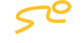 If you wish for your son/daughter to participate in club rides, please read the following information on both pages, complete the form below and sign the parental consent notice. Please hand the completed form to a ride leader or CBC committee member BEFORE the relevant activity. Completed forms should then be passed on to the CBC Welfare Officer, currently Toby Raine: cbcwelfare@gmail.comParticipant detailsName: 								Sex: Male / Female			Date of birth:							Age group: 14-15 / 16-17Address:							Postcode:Emergency contact detailsName: 								Relationship to participant: 					Contact telephone: Name: 								Relationship to participant: 					Contact telephone: Medical informationPlease make a note below and provide any information required about medical conditions you feel we need to know about, e.g. asthma or any allergies. If you have any concerns about your child participating in any form of physical activity then please consult your GP before giving permission for your child to take part in club activities.Parental consent noticeI have read the information contained on both pages of this leaflet and declare that I have the right to give parental consent, and hereby consent to my child taking part in the club activity. I confirm to the best of my knowledge that my son/daughter does not suffer from any medical condition other than those detailed in this form. I agree that my son/daughter takes part in club activities without any liability whatsoever on the part of Canterbury Bicycle Club.I agree that my child can be videoed/photographed. (Photographs/video of club activities are sometimes posted on the club website or social media, or on social media sites of club riders.)Participants of 14-15 years: I agree to accompany my son/daughter at all times during the ride and I take full responsibility for his/her safety, well-being and behaviour. I agree that we will follow instructions provided by ride leaders or CBC committee members during CBC activities.Participants of 16-17 years: I understand that my son/daughter participates in club rides entirely at his/her own risk. I have considered and understand the nature of such risks and have discussed them with my son/daughter. I am satisfied that my son/daughter is sufficiently responsible and competent to assume full and entire responsibility for her own safety, well-being and behaviour while participating in club activities. I am satisfied that my son/daughter can repair punctures and make basic repairs at the roadside, should the need arise. I am satisfied that my son/daughter will follow instructions provided by ride leaders or CBC committee members during CBC activities.Parent/Guardian name: 		Date: Parent/Guardian signature:Notes Any information provided about your child will be securely and confidentially stored, processed and destroyed by CBC in accordance with the principles of the Data Protection Act. It will only be used for the purpose of contacting you or your child regarding future club events or to provide you with information about CBC or British Cycling membership. Riders may take photographs/video footage during the club activities. These images may appear on the CBC website or on social media.Please refer to the club rules at http://www.canterburybicycleclub.co.uk/newsite/club-rules/. A copy of the club rules is also available on request.A cycling helmet MUST be worn at all times during club rides. Any participants who persistently misbehave or put others in danger will be asked to leave the activity and will not be allowed to continue. 